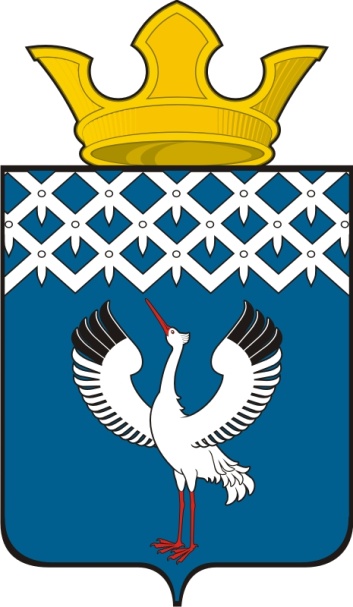 Российская ФедерацияСвердловская областьГлава муниципального образования Байкаловского сельского поселенияПОСТАНОВЛЕНИЕот 15.12.2016 года  № 595-пс. БайкаловоО внесении  изменений в  Подпрограмму И  "Развитие культурно-досуговой деятельности" муниципальной программы «Социально-экономическое развитие Байкаловского сельского поселения» на 2015-2021 годы»В соответствии  со Стратегией государственной культурной политики на период до 2030 года, утвержденной  распоряжением Правительства Российской Федерации от 29.02.2016 №326-р и на основании постановления Главы муниципального образования Байкаловского сельского поселения от 17.10.2013 года  №483-п «О порядке формирования и реализации муниципальных программ Байкаловского сельского поселения»ПОСТАНОВЛЯЕТ:Подпрограмму И  "Развитие культурно-досуговой деятельности"  изложить в следующей редакции (Приложение 1)Опубликовать настоящее Постановление в Информационном вестнике Байкаловского сельского поселения и разместить на сайте муниципального образования в сети «Интернет» www.bsposelenie.ru.Контроль  за исполнением настоящего постановления оставляю за собой.Глава муниципального образованияБайкаловского сельского поселения					Д.В.ЛыжинПодпрограмма Д. «РАЗВИТИЕ КУЛЬТУРНО-ДОСУГОВОЙДЕЯТЕЛЬНОСТИ НА 2015 – 2021 ГОДЫ»Подпрограмма Д. «РАЗВИТИЕ КУЛЬТУРНО-ДОСУГОВОЙДЕЯТЕЛЬНОСТИ НА 2015 – 2021 ГОДЫ»Подпрограмма Д. «РАЗВИТИЕ КУЛЬТУРНО-ДОСУГОВОЙДЕЯТЕЛЬНОСТИ НА 2015 – 2021 ГОДЫ»Подпрограмма Д. «РАЗВИТИЕ КУЛЬТУРНО-ДОСУГОВОЙДЕЯТЕЛЬНОСТИ НА 2015 – 2021 ГОДЫ»Подпрограмма Д. «РАЗВИТИЕ КУЛЬТУРНО-ДОСУГОВОЙДЕЯТЕЛЬНОСТИ НА 2015 – 2021 ГОДЫ»Подпрограмма Д. «РАЗВИТИЕ КУЛЬТУРНО-ДОСУГОВОЙДЕЯТЕЛЬНОСТИ НА 2015 – 2021 ГОДЫ»Подпрограмма Д. «РАЗВИТИЕ КУЛЬТУРНО-ДОСУГОВОЙДЕЯТЕЛЬНОСТИ НА 2015 – 2021 ГОДЫ»Подпрограмма Д. «РАЗВИТИЕ КУЛЬТУРНО-ДОСУГОВОЙДЕЯТЕЛЬНОСТИ НА 2015 – 2021 ГОДЫ»Подпрограмма Д. «РАЗВИТИЕ КУЛЬТУРНО-ДОСУГОВОЙДЕЯТЕЛЬНОСТИ НА 2015 – 2021 ГОДЫ»Подпрограмма Д. «РАЗВИТИЕ КУЛЬТУРНО-ДОСУГОВОЙДЕЯТЕЛЬНОСТИ НА 2015 – 2021 ГОДЫ»Подпрограмма Д. «РАЗВИТИЕ КУЛЬТУРНО-ДОСУГОВОЙДЕЯТЕЛЬНОСТИ НА 2015 – 2021 ГОДЫ»N    строки Наименование   цели (целей) и задач, целевых  показателей Единицаизмерения 2015201620172018201920202021Источник   значений  показателейЦель 1 - Сохранение и развитие библиотечного обслуживания, привлечение читателей. -Организовать библиотечное обслуживание населения с учетом культурных интересов и потребностей социально-возрастных групп, обеспечения гарантий доступа граждан к информации;Цель 1 - Сохранение и развитие библиотечного обслуживания, привлечение читателей. -Организовать библиотечное обслуживание населения с учетом культурных интересов и потребностей социально-возрастных групп, обеспечения гарантий доступа граждан к информации;Цель 1 - Сохранение и развитие библиотечного обслуживания, привлечение читателей. -Организовать библиотечное обслуживание населения с учетом культурных интересов и потребностей социально-возрастных групп, обеспечения гарантий доступа граждан к информации;Цель 1 - Сохранение и развитие библиотечного обслуживания, привлечение читателей. -Организовать библиотечное обслуживание населения с учетом культурных интересов и потребностей социально-возрастных групп, обеспечения гарантий доступа граждан к информации;Цель 1 - Сохранение и развитие библиотечного обслуживания, привлечение читателей. -Организовать библиотечное обслуживание населения с учетом культурных интересов и потребностей социально-возрастных групп, обеспечения гарантий доступа граждан к информации;Цель 1 - Сохранение и развитие библиотечного обслуживания, привлечение читателей. -Организовать библиотечное обслуживание населения с учетом культурных интересов и потребностей социально-возрастных групп, обеспечения гарантий доступа граждан к информации;Цель 1 - Сохранение и развитие библиотечного обслуживания, привлечение читателей. -Организовать библиотечное обслуживание населения с учетом культурных интересов и потребностей социально-возрастных групп, обеспечения гарантий доступа граждан к информации;Цель 1 - Сохранение и развитие библиотечного обслуживания, привлечение читателей. -Организовать библиотечное обслуживание населения с учетом культурных интересов и потребностей социально-возрастных групп, обеспечения гарантий доступа граждан к информации;Цель 1 - Сохранение и развитие библиотечного обслуживания, привлечение читателей. -Организовать библиотечное обслуживание населения с учетом культурных интересов и потребностей социально-возрастных групп, обеспечения гарантий доступа граждан к информации;Цель 1 - Сохранение и развитие библиотечного обслуживания, привлечение читателей. -Организовать библиотечное обслуживание населения с учетом культурных интересов и потребностей социально-возрастных групп, обеспечения гарантий доступа граждан к информации;Задача 1 увеличение количества библиографических записей в сводном электронном каталоге библиотек Байкаловского сельского поселения (по сравнению с предыдущим годом)Задача 1 увеличение количества библиографических записей в сводном электронном каталоге библиотек Байкаловского сельского поселения (по сравнению с предыдущим годом)Задача 1 увеличение количества библиографических записей в сводном электронном каталоге библиотек Байкаловского сельского поселения (по сравнению с предыдущим годом)Задача 1 увеличение количества библиографических записей в сводном электронном каталоге библиотек Байкаловского сельского поселения (по сравнению с предыдущим годом)Задача 1 увеличение количества библиографических записей в сводном электронном каталоге библиотек Байкаловского сельского поселения (по сравнению с предыдущим годом)Задача 1 увеличение количества библиографических записей в сводном электронном каталоге библиотек Байкаловского сельского поселения (по сравнению с предыдущим годом)Задача 1 увеличение количества библиографических записей в сводном электронном каталоге библиотек Байкаловского сельского поселения (по сравнению с предыдущим годом)Задача 1 увеличение количества библиографических записей в сводном электронном каталоге библиотек Байкаловского сельского поселения (по сравнению с предыдущим годом)Задача 1 увеличение количества библиографических записей в сводном электронном каталоге библиотек Байкаловского сельского поселения (по сравнению с предыдущим годом)Задача 1 увеличение количества библиографических записей в сводном электронном каталоге библиотек Байкаловского сельского поселения (по сравнению с предыдущим годом)Целевой показатель1%13,912,210,99,89,89,89,8Постановление главы МО Байкаловского сельского поселения от 09.06.2014           № 269-пЗадача 2 увеличение количества библиографических записей, включенных в Сводный электронный каталог библиотек России (по сравнению с предыдущим годом)Задача 2 увеличение количества библиографических записей, включенных в Сводный электронный каталог библиотек России (по сравнению с предыдущим годом)Задача 2 увеличение количества библиографических записей, включенных в Сводный электронный каталог библиотек России (по сравнению с предыдущим годом)Задача 2 увеличение количества библиографических записей, включенных в Сводный электронный каталог библиотек России (по сравнению с предыдущим годом)Задача 2 увеличение количества библиографических записей, включенных в Сводный электронный каталог библиотек России (по сравнению с предыдущим годом)Задача 2 увеличение количества библиографических записей, включенных в Сводный электронный каталог библиотек России (по сравнению с предыдущим годом)Задача 2 увеличение количества библиографических записей, включенных в Сводный электронный каталог библиотек России (по сравнению с предыдущим годом)Задача 2 увеличение количества библиографических записей, включенных в Сводный электронный каталог библиотек России (по сравнению с предыдущим годом)Задача 2 увеличение количества библиографических записей, включенных в Сводный электронный каталог библиотек России (по сравнению с предыдущим годом)Задача 2 увеличение количества библиографических записей, включенных в Сводный электронный каталог библиотек России (по сравнению с предыдущим годом)Целевой показатель 2%34,14,24,34,34,34,3Постановление главы МО Байкаловского сельского поселения от 09.06.2014           № 269-пЗадача 3 Доля электронных изданий в общем количестве поступлений в фонды основных государственных библиотекЗадача 3 Доля электронных изданий в общем количестве поступлений в фонды основных государственных библиотекЗадача 3 Доля электронных изданий в общем количестве поступлений в фонды основных государственных библиотекЗадача 3 Доля электронных изданий в общем количестве поступлений в фонды основных государственных библиотекЗадача 3 Доля электронных изданий в общем количестве поступлений в фонды основных государственных библиотекЗадача 3 Доля электронных изданий в общем количестве поступлений в фонды основных государственных библиотекЗадача 3 Доля электронных изданий в общем количестве поступлений в фонды основных государственных библиотекЗадача 3 Доля электронных изданий в общем количестве поступлений в фонды основных государственных библиотекЗадача 3 Доля электронных изданий в общем количестве поступлений в фонды основных государственных библиотекЗадача 3 Доля электронных изданий в общем количестве поступлений в фонды основных государственных библиотекЦелевой показатель 3%34,14,24,34,34,34,3Постановление главы МО Байкаловского сельского поселения от 09.06.2014           № 269-пЗадача 4 доля муниципальных библиотек, имеющих веб-сайты в сети Интернет, через которые обеспечен доступ к имеющимся у них электронным фондам и электронным каталогам, от общего количества этих библиотек, в процентах:Задача 4 доля муниципальных библиотек, имеющих веб-сайты в сети Интернет, через которые обеспечен доступ к имеющимся у них электронным фондам и электронным каталогам, от общего количества этих библиотек, в процентах:Задача 4 доля муниципальных библиотек, имеющих веб-сайты в сети Интернет, через которые обеспечен доступ к имеющимся у них электронным фондам и электронным каталогам, от общего количества этих библиотек, в процентах:Задача 4 доля муниципальных библиотек, имеющих веб-сайты в сети Интернет, через которые обеспечен доступ к имеющимся у них электронным фондам и электронным каталогам, от общего количества этих библиотек, в процентах:Задача 4 доля муниципальных библиотек, имеющих веб-сайты в сети Интернет, через которые обеспечен доступ к имеющимся у них электронным фондам и электронным каталогам, от общего количества этих библиотек, в процентах:Задача 4 доля муниципальных библиотек, имеющих веб-сайты в сети Интернет, через которые обеспечен доступ к имеющимся у них электронным фондам и электронным каталогам, от общего количества этих библиотек, в процентах:Задача 4 доля муниципальных библиотек, имеющих веб-сайты в сети Интернет, через которые обеспечен доступ к имеющимся у них электронным фондам и электронным каталогам, от общего количества этих библиотек, в процентах:Задача 4 доля муниципальных библиотек, имеющих веб-сайты в сети Интернет, через которые обеспечен доступ к имеющимся у них электронным фондам и электронным каталогам, от общего количества этих библиотек, в процентах:Задача 4 доля муниципальных библиотек, имеющих веб-сайты в сети Интернет, через которые обеспечен доступ к имеющимся у них электронным фондам и электронным каталогам, от общего количества этих библиотек, в процентах:Задача 4 доля муниципальных библиотек, имеющих веб-сайты в сети Интернет, через которые обеспечен доступ к имеющимся у них электронным фондам и электронным каталогам, от общего количества этих библиотек, в процентах:Целевой показатель 4%506683100100100100Постановление главы МО Байкаловского сельского поселения от 09.06.2014            № 269-пЦель 2- создание условий для развития творческих способностей и социализации активной части населения, полноценного межнационального культурного обмена;Цель 2- создание условий для развития творческих способностей и социализации активной части населения, полноценного межнационального культурного обмена;Цель 2- создание условий для развития творческих способностей и социализации активной части населения, полноценного межнационального культурного обмена;Цель 2- создание условий для развития творческих способностей и социализации активной части населения, полноценного межнационального культурного обмена;Цель 2- создание условий для развития творческих способностей и социализации активной части населения, полноценного межнационального культурного обмена;Цель 2- создание условий для развития творческих способностей и социализации активной части населения, полноценного межнационального культурного обмена;Цель 2- создание условий для развития творческих способностей и социализации активной части населения, полноценного межнационального культурного обмена;Цель 2- создание условий для развития творческих способностей и социализации активной части населения, полноценного межнационального культурного обмена;Цель 2- создание условий для развития творческих способностей и социализации активной части населения, полноценного межнационального культурного обмена;Цель 2- создание условий для развития творческих способностей и социализации активной части населения, полноценного межнационального культурного обмена;Задача 1      увеличение численности участников культурно-досуговых мероприятий (по сравнению с предыдущим годом)Задача 1      увеличение численности участников культурно-досуговых мероприятий (по сравнению с предыдущим годом)Задача 1      увеличение численности участников культурно-досуговых мероприятий (по сравнению с предыдущим годом)Задача 1      увеличение численности участников культурно-досуговых мероприятий (по сравнению с предыдущим годом)Задача 1      увеличение численности участников культурно-досуговых мероприятий (по сравнению с предыдущим годом)Задача 1      увеличение численности участников культурно-досуговых мероприятий (по сравнению с предыдущим годом)Задача 1      увеличение численности участников культурно-досуговых мероприятий (по сравнению с предыдущим годом)Задача 1      увеличение численности участников культурно-досуговых мероприятий (по сравнению с предыдущим годом)Задача 1      увеличение численности участников культурно-досуговых мероприятий (по сравнению с предыдущим годом)Задача 1      увеличение численности участников культурно-досуговых мероприятий (по сравнению с предыдущим годом)Целевой показатель 5%7,888,18,28,28,28,2Постановление главы МО Байкаловского сельского поселения от 09.06.2014                   № 269-пЗадача 2  прирост числа лауреатов региональных и областных конкурсов и фестивалей в сфере культурыЗадача 2  прирост числа лауреатов региональных и областных конкурсов и фестивалей в сфере культурыЗадача 2  прирост числа лауреатов региональных и областных конкурсов и фестивалей в сфере культурыЗадача 2  прирост числа лауреатов региональных и областных конкурсов и фестивалей в сфере культурыЗадача 2  прирост числа лауреатов региональных и областных конкурсов и фестивалей в сфере культурыЗадача 2  прирост числа лауреатов региональных и областных конкурсов и фестивалей в сфере культурыЗадача 2  прирост числа лауреатов региональных и областных конкурсов и фестивалей в сфере культурыЗадача 2  прирост числа лауреатов региональных и областных конкурсов и фестивалей в сфере культурыЗадача 2  прирост числа лауреатов региональных и областных конкурсов и фестивалей в сфере культурыЗадача 2  прирост числа лауреатов региональных и областных конкурсов и фестивалей в сфере культурыЦелевой показатель  6%-11,522,533,5Задача 3   уровень удовлетворенности населения Байкаловского сельского поселения качеством и доступностью предоставляемых муниципальных услуг в сфере культуры, в процентах от общего количества обслуженных посетителей:Задача 3   уровень удовлетворенности населения Байкаловского сельского поселения качеством и доступностью предоставляемых муниципальных услуг в сфере культуры, в процентах от общего количества обслуженных посетителей:Задача 3   уровень удовлетворенности населения Байкаловского сельского поселения качеством и доступностью предоставляемых муниципальных услуг в сфере культуры, в процентах от общего количества обслуженных посетителей:Задача 3   уровень удовлетворенности населения Байкаловского сельского поселения качеством и доступностью предоставляемых муниципальных услуг в сфере культуры, в процентах от общего количества обслуженных посетителей:Задача 3   уровень удовлетворенности населения Байкаловского сельского поселения качеством и доступностью предоставляемых муниципальных услуг в сфере культуры, в процентах от общего количества обслуженных посетителей:Задача 3   уровень удовлетворенности населения Байкаловского сельского поселения качеством и доступностью предоставляемых муниципальных услуг в сфере культуры, в процентах от общего количества обслуженных посетителей:Задача 3   уровень удовлетворенности населения Байкаловского сельского поселения качеством и доступностью предоставляемых муниципальных услуг в сфере культуры, в процентах от общего количества обслуженных посетителей:Задача 3   уровень удовлетворенности населения Байкаловского сельского поселения качеством и доступностью предоставляемых муниципальных услуг в сфере культуры, в процентах от общего количества обслуженных посетителей:Задача 3   уровень удовлетворенности населения Байкаловского сельского поселения качеством и доступностью предоставляемых муниципальных услуг в сфере культуры, в процентах от общего количества обслуженных посетителей:Задача 3   уровень удовлетворенности населения Байкаловского сельского поселения качеством и доступностью предоставляемых муниципальных услуг в сфере культуры, в процентах от общего количества обслуженных посетителей:Целевой показатель 7%84868890909090Постановление главы МО Байкаловского сельского поселения от 09.06.2014          № 269-пЗадача 4  повышение уровня удовлетворенности населения Байкаловского сельского поселения качеством и доступностью предоставляемых услуг в сфере культурыЗадача 4  повышение уровня удовлетворенности населения Байкаловского сельского поселения качеством и доступностью предоставляемых услуг в сфере культурыЗадача 4  повышение уровня удовлетворенности населения Байкаловского сельского поселения качеством и доступностью предоставляемых услуг в сфере культурыЗадача 4  повышение уровня удовлетворенности населения Байкаловского сельского поселения качеством и доступностью предоставляемых услуг в сфере культурыЗадача 4  повышение уровня удовлетворенности населения Байкаловского сельского поселения качеством и доступностью предоставляемых услуг в сфере культурыЗадача 4  повышение уровня удовлетворенности населения Байкаловского сельского поселения качеством и доступностью предоставляемых услуг в сфере культурыЗадача 4  повышение уровня удовлетворенности населения Байкаловского сельского поселения качеством и доступностью предоставляемых услуг в сфере культурыЗадача 4  повышение уровня удовлетворенности населения Байкаловского сельского поселения качеством и доступностью предоставляемых услуг в сфере культурыЗадача 4  повышение уровня удовлетворенности населения Байкаловского сельского поселения качеством и доступностью предоставляемых услуг в сфере культурыЗадача 4  повышение уровня удовлетворенности населения Байкаловского сельского поселения качеством и доступностью предоставляемых услуг в сфере культурыЦелевой показатель 8%-222000Постановление главы МО Байкаловского сельского поселения от 09.06.2014          № 269-пЗадача 5 обеспечение качественного размещения информации на сайте учреждений культуры о его деятельностиЗадача 5 обеспечение качественного размещения информации на сайте учреждений культуры о его деятельностиЗадача 5 обеспечение качественного размещения информации на сайте учреждений культуры о его деятельностиЗадача 5 обеспечение качественного размещения информации на сайте учреждений культуры о его деятельностиЗадача 5 обеспечение качественного размещения информации на сайте учреждений культуры о его деятельностиЗадача 5 обеспечение качественного размещения информации на сайте учреждений культуры о его деятельностиЗадача 5 обеспечение качественного размещения информации на сайте учреждений культуры о его деятельностиЗадача 5 обеспечение качественного размещения информации на сайте учреждений культуры о его деятельностиЗадача 5 обеспечение качественного размещения информации на сайте учреждений культуры о его деятельностиЗадача 5 обеспечение качественного размещения информации на сайте учреждений культуры о его деятельностиЦелевой показатель 9высокий рейтинг сайтадададададададаЦель 3    воспитание (формирование) подрастающего поколения в духе культурных традиций страны;Цель 3    воспитание (формирование) подрастающего поколения в духе культурных традиций страны;Цель 3    воспитание (формирование) подрастающего поколения в духе культурных традиций страны;Цель 3    воспитание (формирование) подрастающего поколения в духе культурных традиций страны;Цель 3    воспитание (формирование) подрастающего поколения в духе культурных традиций страны;Цель 3    воспитание (формирование) подрастающего поколения в духе культурных традиций страны;Цель 3    воспитание (формирование) подрастающего поколения в духе культурных традиций страны;Цель 3    воспитание (формирование) подрастающего поколения в духе культурных традиций страны;Цель 3    воспитание (формирование) подрастающего поколения в духе культурных традиций страны;Цель 3    воспитание (формирование) подрастающего поколения в духе культурных традиций страны;Задача 1 доля детей, привлекаемых к участию в творческих мероприятиях, в общем числе детей,Задача 1 доля детей, привлекаемых к участию в творческих мероприятиях, в общем числе детей,Задача 1 доля детей, привлекаемых к участию в творческих мероприятиях, в общем числе детей,Задача 1 доля детей, привлекаемых к участию в творческих мероприятиях, в общем числе детей,Задача 1 доля детей, привлекаемых к участию в творческих мероприятиях, в общем числе детей,Задача 1 доля детей, привлекаемых к участию в творческих мероприятиях, в общем числе детей,Задача 1 доля детей, привлекаемых к участию в творческих мероприятиях, в общем числе детей,Задача 1 доля детей, привлекаемых к участию в творческих мероприятиях, в общем числе детей,Задача 1 доля детей, привлекаемых к участию в творческих мероприятиях, в общем числе детей,Задача 1 доля детей, привлекаемых к участию в творческих мероприятиях, в общем числе детей,Целевой показатель 10%5678888Постановление главы МО Байкаловского сельского поселения от 09.06.2014                   № 269-пЗадача 2 Повышение доли численности детей и молодых людей, участвующих в мероприятиях по патриотическому воспитаниюЗадача 2 Повышение доли численности детей и молодых людей, участвующих в мероприятиях по патриотическому воспитаниюЗадача 2 Повышение доли численности детей и молодых людей, участвующих в мероприятиях по патриотическому воспитаниюЗадача 2 Повышение доли численности детей и молодых людей, участвующих в мероприятиях по патриотическому воспитаниюЗадача 2 Повышение доли численности детей и молодых людей, участвующих в мероприятиях по патриотическому воспитаниюЗадача 2 Повышение доли численности детей и молодых людей, участвующих в мероприятиях по патриотическому воспитаниюЗадача 2 Повышение доли численности детей и молодых людей, участвующих в мероприятиях по патриотическому воспитаниюЗадача 2 Повышение доли численности детей и молодых людей, участвующих в мероприятиях по патриотическому воспитаниюЗадача 2 Повышение доли численности детей и молодых людей, участвующих в мероприятиях по патриотическому воспитаниюЗадача 2 Повышение доли численности детей и молодых людей, участвующих в мероприятиях по патриотическому воспитаниюЦелевой показатель 11%-101520253035Цель 4 обеспечение достойной оплаты труда работников учреждений культуры как результат повышения качества и количества оказываемых ими муниципальных услуг;Цель 4 обеспечение достойной оплаты труда работников учреждений культуры как результат повышения качества и количества оказываемых ими муниципальных услуг;Цель 4 обеспечение достойной оплаты труда работников учреждений культуры как результат повышения качества и количества оказываемых ими муниципальных услуг;Цель 4 обеспечение достойной оплаты труда работников учреждений культуры как результат повышения качества и количества оказываемых ими муниципальных услуг;Цель 4 обеспечение достойной оплаты труда работников учреждений культуры как результат повышения качества и количества оказываемых ими муниципальных услуг;Цель 4 обеспечение достойной оплаты труда работников учреждений культуры как результат повышения качества и количества оказываемых ими муниципальных услуг;Цель 4 обеспечение достойной оплаты труда работников учреждений культуры как результат повышения качества и количества оказываемых ими муниципальных услуг;Цель 4 обеспечение достойной оплаты труда работников учреждений культуры как результат повышения качества и количества оказываемых ими муниципальных услуг;Цель 4 обеспечение достойной оплаты труда работников учреждений культуры как результат повышения качества и количества оказываемых ими муниципальных услуг;Цель 4 обеспечение достойной оплаты труда работников учреждений культуры как результат повышения качества и количества оказываемых ими муниципальных услуг;Задача 1  Оптимизация численности работников культурыЗадача 1  Оптимизация численности работников культурыЗадача 1  Оптимизация численности работников культурыЗадача 1  Оптимизация численности работников культурыЗадача 1  Оптимизация численности работников культурыЗадача 1  Оптимизация численности работников культурыЗадача 1  Оптимизация численности работников культурыЗадача 1  Оптимизация численности работников культурыЗадача 1  Оптимизация численности работников культурыЗадача 1  Оптимизация численности работников культурыЦелевой показатель 12%0,71,34,610101010Постановление главы МО Байкаловского сельского поселения от 09.06.2014                   № 269-пЗадача 2 Обеспечение  роста заработной платы работников учреждений культурыЗадача 2 Обеспечение  роста заработной платы работников учреждений культурыЗадача 2 Обеспечение  роста заработной платы работников учреждений культурыЗадача 2 Обеспечение  роста заработной платы работников учреждений культурыЗадача 2 Обеспечение  роста заработной платы работников учреждений культурыЗадача 2 Обеспечение  роста заработной платы работников учреждений культурыЗадача 2 Обеспечение  роста заработной платы работников учреждений культурыЗадача 2 Обеспечение  роста заработной платы работников учреждений культурыЗадача 2 Обеспечение  роста заработной платы работников учреждений культурыЗадача 2 Обеспечение  роста заработной платы работников учреждений культурыЦелевой показатель 13%110120133109110110110Постановление главы МО Байкаловского сельского поселения от 04.10.2016                   № 472-пЦель  5 повышение качества жизни граждан МО Байкаловского сельского поселения путем предоставления им возможности саморазвития через регулярные занятия творчеством по свободно выбранному ими направлениюЦель  5 повышение качества жизни граждан МО Байкаловского сельского поселения путем предоставления им возможности саморазвития через регулярные занятия творчеством по свободно выбранному ими направлениюЦель  5 повышение качества жизни граждан МО Байкаловского сельского поселения путем предоставления им возможности саморазвития через регулярные занятия творчеством по свободно выбранному ими направлениюЦель  5 повышение качества жизни граждан МО Байкаловского сельского поселения путем предоставления им возможности саморазвития через регулярные занятия творчеством по свободно выбранному ими направлениюЦель  5 повышение качества жизни граждан МО Байкаловского сельского поселения путем предоставления им возможности саморазвития через регулярные занятия творчеством по свободно выбранному ими направлениюЦель  5 повышение качества жизни граждан МО Байкаловского сельского поселения путем предоставления им возможности саморазвития через регулярные занятия творчеством по свободно выбранному ими направлениюЦель  5 повышение качества жизни граждан МО Байкаловского сельского поселения путем предоставления им возможности саморазвития через регулярные занятия творчеством по свободно выбранному ими направлениюЦель  5 повышение качества жизни граждан МО Байкаловского сельского поселения путем предоставления им возможности саморазвития через регулярные занятия творчеством по свободно выбранному ими направлениюЦель  5 повышение качества жизни граждан МО Байкаловского сельского поселения путем предоставления им возможности саморазвития через регулярные занятия творчеством по свободно выбранному ими направлениюЦель  5 повышение качества жизни граждан МО Байкаловского сельского поселения путем предоставления им возможности саморазвития через регулярные занятия творчеством по свободно выбранному ими направлениюЗадача   1      Увеличение посещаемости учреждений культурыЗадача   1      Увеличение посещаемости учреждений культурыЗадача   1      Увеличение посещаемости учреждений культурыЗадача   1      Увеличение посещаемости учреждений культурыЗадача   1      Увеличение посещаемости учреждений культурыЗадача   1      Увеличение посещаемости учреждений культурыЗадача   1      Увеличение посещаемости учреждений культурыЗадача   1      Увеличение посещаемости учреждений культурыЗадача   1      Увеличение посещаемости учреждений культурыЗадача   1      Увеличение посещаемости учреждений культурыЦелевой показатель 14%9152030303030Постановление главы МО Байкаловского сельского поселенияот 09.06.2014  № 269-пЦель 6 обеспечение доступа граждан к культурным ценностям и участию в культурной жизни, реализация творческого потенциала жителей;Цель 6 обеспечение доступа граждан к культурным ценностям и участию в культурной жизни, реализация творческого потенциала жителей;Цель 6 обеспечение доступа граждан к культурным ценностям и участию в культурной жизни, реализация творческого потенциала жителей;Цель 6 обеспечение доступа граждан к культурным ценностям и участию в культурной жизни, реализация творческого потенциала жителей;Цель 6 обеспечение доступа граждан к культурным ценностям и участию в культурной жизни, реализация творческого потенциала жителей;Цель 6 обеспечение доступа граждан к культурным ценностям и участию в культурной жизни, реализация творческого потенциала жителей;Цель 6 обеспечение доступа граждан к культурным ценностям и участию в культурной жизни, реализация творческого потенциала жителей;Цель 6 обеспечение доступа граждан к культурным ценностям и участию в культурной жизни, реализация творческого потенциала жителей;Цель 6 обеспечение доступа граждан к культурным ценностям и участию в культурной жизни, реализация творческого потенциала жителей;Цель 6 обеспечение доступа граждан к культурным ценностям и участию в культурной жизни, реализация творческого потенциала жителей;- создание благоприятных условий для устойчивого развития сферы культуры.- создание благоприятных условий для устойчивого развития сферы культуры.- создание благоприятных условий для устойчивого развития сферы культуры.- создание благоприятных условий для устойчивого развития сферы культуры.- создание благоприятных условий для устойчивого развития сферы культуры.- создание благоприятных условий для устойчивого развития сферы культуры.- создание благоприятных условий для устойчивого развития сферы культуры.- создание благоприятных условий для устойчивого развития сферы культуры.- создание благоприятных условий для устойчивого развития сферы культуры.- создание благоприятных условий для устойчивого развития сферы культуры.Задача 1    увеличение количества предоставленных дополнительных услуг учреждениями культуры   Задача 1    увеличение количества предоставленных дополнительных услуг учреждениями культуры   Задача 1    увеличение количества предоставленных дополнительных услуг учреждениями культуры   Задача 1    увеличение количества предоставленных дополнительных услуг учреждениями культуры   Задача 1    увеличение количества предоставленных дополнительных услуг учреждениями культуры   Задача 1    увеличение количества предоставленных дополнительных услуг учреждениями культуры   Задача 1    увеличение количества предоставленных дополнительных услуг учреждениями культуры   Задача 1    увеличение количества предоставленных дополнительных услуг учреждениями культуры   Задача 1    увеличение количества предоставленных дополнительных услуг учреждениями культуры   Задача 1    увеличение количества предоставленных дополнительных услуг учреждениями культуры   Целевой показатель 15%5172030303030Постановление главы МО Байкаловского сельского поселения от 09.06.2014                № 269-пЗадача 2  увеличение  доходов от предпринимательской деятельностиЗадача 2  увеличение  доходов от предпринимательской деятельностиЗадача 2  увеличение  доходов от предпринимательской деятельностиЗадача 2  увеличение  доходов от предпринимательской деятельностиЗадача 2  увеличение  доходов от предпринимательской деятельностиЗадача 2  увеличение  доходов от предпринимательской деятельностиЗадача 2  увеличение  доходов от предпринимательской деятельностиЗадача 2  увеличение  доходов от предпринимательской деятельностиЗадача 2  увеличение  доходов от предпринимательской деятельностиЗадача 2  увеличение  доходов от предпринимательской деятельностиЦелевой показатель 16%-357999